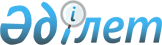 Об утверждении бюджета Кызылжулдузского сельского округа на 2022-2024 годы
					
			С истёкшим сроком
			
			
		
					Решение Айтекебийского районного маслихата Актюбинской области от 11 января 2022 года № 152. Прекращено действие в связи с истечением срока
      В соответствии с пунктом 2 статьи 9-1 Бюджетного кодекса Республики Казахстан, статьей 6 Закона Республики Казахстан "О местном государственном управлении и самоуправлении в Республике Казахстан", Айтекебийский районный маслихат РЕШИЛ:
      1. Утвердить бюджет Кызылжулдузского сельского округа на 2022-2024 годы согласно приложениям 1, 2 и 3 соответственно, в том числе на 2022 год в следующих объемах:
      1) доходы- 42543 тысяч тенге, в том числе:
      налоговые поступления- 1136 тысяч тенге;
      поступления трансфертов – 41407 тысяч тенге;
      2)затраты – 42615,6 тысяч тенге;
      3) чистое бюджетное кредитование – 0 тенге;
      4) сальдо по операциям с финансовыми активами – 0 тенге;
      5) дефицит (профицит) бюджета – - 72,6 тысяч тенге;
      6) финансирование дефицита (использование профицита) бюджета – 72,6 тысяч тенге, в том числе:
      используемые остатки бюджетных средств – 72,6 тысяч тенге.
      Сноска. Пункт 1 – в редакции решения Айтекебийского районного маслихата Актюбинской области от 24.11.2022 № 279 (вводится в действие с 01.01.2022).


      2. Учесть, что в доход бюджета сельского округа зачисляются:
      налоги на имущество;
      земельный налог;
      налог на транспортные средства;
      доходы от аренды имущества, находящегося в государственной собственности.
      3. Принять к сведению и руководству, что в соответствии со статьей 9 Закона Республики Казахстан от 2 декабря 2021 года "О республиканском бюджете на 2022 – 2024 годы" с 1 января 2022 года установлены:
      1) минимальный размер заработной платы – 60 000 тенге;
      2) месячный расчетный показатель для исчисления пособий и иных социальных выплат, а также применения штрафных санкций, налогов и других платежей в соответствии с законодательством Республики Казахстан – 3 063 тенге;
      3) величину прожиточного минимума для исчисления размеров базовых социальных выплат – 36 018 тенге.
      Установить с 1 апреля 2022 года:
      1) месячный расчетный показатель для исчисления пособий и иных социальных выплат – 3 180 тенге;
      2) величину прожиточного минимума для исчисления размеров базовых социальных выплат – 37 389 тенге.
      Сноска. Пункт 3 – в редакции решения Айтекебийского районного маслихата Актюбинской области от 21.06.2022 № 214 (вводится в действие с 01.01.2022).


      4. Настоящее решение вводится в действие с 1 января 2022 года. Бюджет Кызылжулдузского сельского округа на 2022 год
      Сноска. Приложение 1 – в редакции решения Айтекебийского районного маслихата Актюбинской области от 24.11.2022 № 279 (вводится в действие с 01.01.2022). Бюджет Кызылжулдузского сельского округа на 2023 год Бюджет Кызылжулдузского сельского округа на 2024 год
					© 2012. РГП на ПХВ «Институт законодательства и правовой информации Республики Казахстан» Министерства юстиции Республики Казахстан
				
      Секретарь Айтекебийского районного маслихата: 

Е. Б. Таңсықбаев
приложение 1 к решению 
Айтекебийского районного 
маслихата от 11 января 2022 
года № 152
Категория
Категория
Категория
Категория
Сумма (тысяч тенге)
Класс
Класс
Класс
Сумма (тысяч тенге)
Подкласс
Подкласс
Сумма (тысяч тенге)
Наименование
Сумма (тысяч тенге)
І. ДОХОДЫ
42543
1
Налоговые поступления
1136
01
Подоходный нолог
61
2
Индеведуальный подоходный нолог
61
04
Налоги на собственность
891
1
Налоги на имущество
35
3
Земельный налог
6
4
Налог на транспортные средства
850
05
Внутренние налоги на товары, работы и услуги
184
3
Поступление за использование природных и других ресурсов
184
4
Поступления трансфертов
41407
02
Трансферты из вышестоящих органов государственного управления
41407
3
Трансферты из районного (города областного значения) бюджета
41407
Функциональная группа
Функциональная группа
Функциональная группа
Функциональная группа
Функциональная группа
Сумма (тысяч тенге)
Функциональная подгруппа
Функциональная подгруппа
Функциональная подгруппа
Функциональная подгруппа
Сумма (тысяч тенге)
Администратор бюджетных программ
Администратор бюджетных программ
Администратор бюджетных программ
Сумма (тысяч тенге)
Программа
Программа
Сумма (тысяч тенге)
Наименование
Сумма (тысяч тенге)
II. ЗАТРАТЫ
42615,6
01
Государственные услуги общего характера
34328,6
1
Представительные, исполнительные и другие органы, выполняющие общие функции государственного управления
34328,6
124
Аппарат акима города районного значения, села, поселка, сельского округа
34328,6
001
Услуги по обеспечению деятельности акима города районного значения, села, поселка, сельского округа
33128,6
022
Капитальные росходы государственного органа
1200
07
Жилищно-коммунальное хозяйство
8287
3
Благоустройство населенных пунктов
687
124
Аппарат акима города районного значения, села, поселка, сельского округа
687
008
Освещение улиц в населенных пунктах
687
009
Санитарная очистка населенных пунктов
2000
011
Благоустройство и озеленение населенных пунктов
1600
12
Транспорт и коммуникация
4000
1
Автомобильный транспорт
4000
124
Аппарат акима города районного значения, села, поселка, сельского округа
4000
013
Обеспечение функционирования автомобильных дорог в городах районного значения, селах, поселках, сельских округах
4000
ІІІ. Чистое бюджетное кредитование
0
IV.Сальдо по операциям с финансовыми активами
0
V. Дефицит (профит) бюджета
-72,6
VI. Финансирование дефицита (использование профицита) бюджета
72,6
Категория
Категория
Категория
Категория
Сумма (тысяч тенге)
Класс 
Класс 
Класс 
Сумма (тысяч тенге)
Подкласс
Подкласс
Сумма (тысяч тенге)
Наименование
Сумма (тысяч тенге)
8
Используемые остатки бюджетных средств
72,6
01
Остатки бюджетных средств
72,6
1
Свободные остатки бюджетных средств
72,6приложение 2 к решению 
Айтекебийского районного 
маслихата от 11 января 2022 
года № 152
Категория
Категория
Категория
Категория
Уточненный бюджет на 2023 год, тысяч тенге
Класс 
Класс 
Класс 
Уточненный бюджет на 2023 год, тысяч тенге
Подкласс
Подкласс
Уточненный бюджет на 2023 год, тысяч тенге
Наименование
Уточненный бюджет на 2023 год, тысяч тенге
І. ДОХОДЫ
28609
1
Налоговые поступления
2136
01
Подоходный нолог
51
2
Индеведуальный подоходный нолог
51
04
Налоги на собственность
715
1
Налоги на имущество
23
3
Земельный налог
4
4
Налог на транспортные средства
688
05
Внутренние налоги на товары, работы и услуги
1370
3
Плата за пользование земельными участками
1370
4
Поступления трансфертов
26473
02
Трансферты из вышестоящих органов государственного управления
26473
3
Трансферты из районного (города областного значения) бюджета
26473
Функциональная группа
Функциональная группа
Функциональная группа
Функциональная группа
Функциональная группа
Утвержденный бюджет на 2023 год, тысяч тенге
Функциональная подгруппа
Функциональная подгруппа
Функциональная подгруппа
Функциональная подгруппа
Утвержденный бюджет на 2023 год, тысяч тенге
Администратор бюджетных программ
Администратор бюджетных программ
Администратор бюджетных программ
Утвержденный бюджет на 2023 год, тысяч тенге
Программа
Программа
Утвержденный бюджет на 2023 год, тысяч тенге
Наименование
Утвержденный бюджет на 2023 год, тысяч тенге
II. ЗАТРАТЫ
28609
01
Государственные услуги общего характера
27040
1
Представительные, исполнительные и другие органы, выполняющие общие функции государственного управления
27040
124
Аппарат акима города районного значения, села, поселка, сельского округа
27040
001
Услуги по обеспечению деятельности акима города районного значения, села, поселка, сельского округа
27040
07
Жилищно-коммунальное хозяйство
569
3
Благоустройство населенных пунктов
569
124
Аппарат акима города районного значения, села, поселка, сельского округа
569
008
Освещение улиц населенных пунктов
569
12
Транспорт и коммуникация
1000
1
Автомобильный транспорт
1000
124
Аппарат акима города районного значения, села, поселка, сельского округа
1000
013
Обеспечение функционирования автомобильных дорог в городах районного значения, селах, поселках, сельских округах
1000
ІІІ. Чистое бюджетное кредитование
0
IV.Сальдо по операциям с финансовыми активами
0
V. Дефицит (профит) бюджета
0
VI. Финансирование дефицита (использование профицита) бюджета
0приложение 3 к решению 
Айтекебийского районного 
маслихата от 11 января 2022 
года № 152
Категория
Категория
Категория
Категория
Уточненный бюджет на 2024 год, тысяч тенге
Класс 
Класс 
Класс 
Уточненный бюджет на 2024 год, тысяч тенге
Подкласс
Подкласс
Уточненный бюджет на 2024 год, тысяч тенге
Наименование
Уточненный бюджет на 2024 год, тысяч тенге
І. ДОХОДЫ
28609
1
Налоговые поступления
3136
01
Подоходный нолог
51
2
Индеведуальный подоходный нолог
51
04
Налоги на собственность
715
1
Налоги на имущество
23
3
Земельный налог
4
4
Налог на транспортные средства
688
05
Внутренние налоги на товары, работы и услуги
2370
3
Плата за пользование земельными участками
2370
4
Поступления трансфертов
25474
02
Трансферты из вышестоящих органов государственного управления
25474
3
Трансферты из районного (города областного значения) бюджета
25474
Функциональная группа
Функциональная группа
Функциональная группа
Функциональная группа
Функциональная группа
Утвержденный бюджет на 2024 год, тысяч тенге
Функциональная подгруппа
Функциональная подгруппа
Функциональная подгруппа
Функциональная подгруппа
Утвержденный бюджет на 2024 год, тысяч тенге
Администратор бюджетных программ
Администратор бюджетных программ
Администратор бюджетных программ
Утвержденный бюджет на 2024 год, тысяч тенге
Программа
Программа
Утвержденный бюджет на 2024 год, тысяч тенге
Наименование
Утвержденный бюджет на 2024 год, тысяч тенге
II. ЗАТРАТЫ
28609
01
Государственные услуги общего характера
27040
1
Представительные, исполнительные и другие органы, выполняющие общие функции государственного управления
27040
124
Аппарат акима города районного значения, села, поселка, сельского округа
27040
001
Услуги по обеспечению деятельности акима города районного значения, села, поселка, сельского округа
27040
07
Жилищно-коммунальное хозяйство
569
3
Благоустройство населенных пунктов
569
124
Аппарат акима города районного значения, села, поселка, сельского округа
569
008
Освещение улиц населенных пунктов
569
12
Транспорт и коммуникация
1000
1
Автомобильный транспорт
1000
124
Аппарат акима города районного значения, села, поселка, сельского округа
1000
013
Обеспечение функционирования автомобильных дорог в городах районного значения, селах, поселках, сельских округах
1000
ІІІ. Чистое бюджетное кредитование
0
IV.Сальдо по операциям с финансовыми активами
0
V. Дефицит (профит) бюджета
0
VI. Финансирование дефицита (использование профицита) бюджета
0